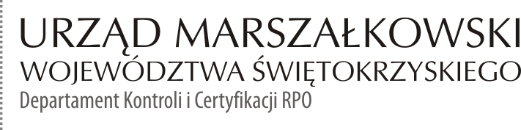 Powiat Jędrzejowskiul. 11 Listopada 8328 – 300 JędrzejówINFORMACJA POKONTROLNA NR KC-I.432.164.7.2022/IP-27z kontroli realizacji projektu nr RPSW.07.01.00-26-0009/17 pn.: „e-GEODEZJA - cyfrowy zasób geodezyjny powiatów Buskiego, Jędrzejowskiego, Kieleckiego i Pińczowskiego”, realizowanego
w ramach Działania 7.1 „Rozwój e-społeczeństwa”, 7 Osi priorytetowej Regionalnego Programu Operacyjnego Województwa Świętokrzyskiego na lata 2014 - 2020, polegającej na weryfikacji dokumentów w zakresie prawidłowości przeprowadzenia właściwych procedur dotyczących udzielania zamówień publicznych, przeprowadzonej na dokumentach w siedzibie Instytucji Zarządzającej Regionalnym Programem Operacyjnym Województwa Świętokrzyskiego na lata 2014 – 2020 w dniach od 25 do 26 lipca 2022 r. oraz na dokumentach dostarczonych do dnia 16 sierpnia 2022 r.I. INFORMACJE OGÓLNE:Nazwa i adres badanego Beneficjenta:Powiat Jędrzejowskiul. 11 Listopada 83, 28 – 300 JędrzejówStatus prawny Beneficjenta:Wspólnota samorządowa – powiatII. PODSTAWA PRAWNA KONTROLI:Niniejszą kontrolę przeprowadzono na podstawie art. 23 ust. 1 w związku z art. 22 ust. 4 ustawy z dnia 11 lipca 2014 r. o zasadach realizacji programów w zakresie polityki spójności finansowanych 
w perspektywie finansowej 2014-2020 (Dz.U. z 2020 r., poz. 818 j.t. z późn. zm.).III. OBSZAR I CEL KONTROLI:Cel kontroli stanowi weryfikacja dokumentów w zakresie prawidłowości przeprowadzenia przez Beneficjenta właściwych procedur dotyczących udzielania zamówień publicznych w ramach realizacji projektu nr RPSW.07.01.00-26-0009/17.Weryfikacja obejmuje dokumenty dotyczące udzielania zamówień publicznych związanych z wydatkami przedstawionymi przez Beneficjenta we wniosku o płatność nr RPSW.07.01.00-26-0009/17-095.Kontrola przeprowadzona została przez Zespół Kontrolny złożony z pracowników Departamentu Kontroli i Certyfikacji RPO Urzędu Marszałkowskiego Województwa Świętokrzyskiego
z siedzibą w Kielcach, w składzie:Pani Izabela Pastuszka (kierownik Zespołu Kontrolnego),Pani Małgorzata Walczak (członek Zespołu Kontrolnego).IV. USTALENIA SZCZEGÓŁOWE:W wyniku dokonanej w dniach od 25 lipca do 16 sierpnia 2022 r. weryfikacji dokumentów dotyczących zamówień udzielonych w ramach projektu nr RPSW.07.01.00-26-0009/17, przesłanych do Instytucji Zarządzającej Regionalnym Programem Operacyjnym Województwa Świętokrzyskiego na lata 2014 – 2020 przez Beneficjenta za pośrednictwem Centralnego systemu teleinformatycznego SL2014, Zespół Kontrolny ustalił, co następuje:Beneficjent – Powiat Jędrzejowski przeprowadził postępowanie o udzielenie zamówienia publicznego w trybie przetargu nieograniczonego, o którym mowa w art. 39 ustawy z dnia 29 stycznia 2004 r. Prawo zamówień publicznych, które zostało wszczęte 21.02.2020 r. poprzez wysłanie Urzędowi Publikacji Unii Europejskiej ogłoszenia o zamówieniu i opublikowanie go 
w Dzienniku Urzędowym Unii Europejskiej pod numerem 2020/S 040-094828. Postępowanie dotyczyło wyboru wykonawcy usługi polegającej na modernizacji ewidencji gruntów i budynków poprzez utworzenie baz danych EGiB lub poprawę jakości i aktualności baz danych EGiB, wraz 
z doprowadzeniem tych baz do zgodności z pojęciowym modelem danych EGiB, określonym 
w Rozporządzeniu EGIB, w wybranych obrębach ewidencyjnych powiatu jędrzejowskiego. Przedmiot zamówienia został podzielony na 4 zadania:zadanie nr 1 – prace geodezyjne – jednostka ewidencyjna Jędrzejów, obręb: Brynica Sucha, Cierno Zaszosie, Książe Skroniów, Prząsław, Prząsław Mały,zadanie nr 2 – prace geodezyjne – jednostka ewidencyjna Jędrzejów, obręb: Borki, Ignacówka, Kulczyzna, Ludwinów,zadanie nr 3 – prace geodezyjne – jednostka ewidencyjna Słupia Jędrzejowska,zadanie nr 4 – prace geodezyjne – jednostka ewidencyjna WodzisławW związku z tym, że Zamawiający przewidział możliwość składania ofert częściowych,
to efektem przeprowadzonego postępowania było podpisanie w dniu 28.05 2020 r. dla:zadania nr 1 umowy nr OKSO.272.7.2020/Zad.1 z dnia 28.05.2020 r. z firmą OPGK Rzeszów S.A., ul. Geodetów 1, 35-328 Rzeszów na kwotę 336 160,23 zł brutto.zadania nr 2 umowy nr OKSO.272.7.2020/Zad.2 z dnia 28.05.2020 r. została zawarta 
z firmą OPGK Rzeszów S.A., ul. Geodetów 1, 35-328 Rzeszów na kwotę 195 752,04 zł brutto.Stwierdzono, że w odniesieniu do umowy nr OKSO.272.7.2020/Zad.2 strony podpisały w dniu:29.06.2021 r. aneks nr 1 zmieniający termin wykonania I etapu umowy na dzień 10.11.2021 r. oraz II etapu na dzień 28.02.2022 r.,03.11.2021 r. aneks nr 2 zmieniający termin wykonania I etapu umowy na dzień 
10.12.2021 r.zadania nr 4 umowy nr OKSO.272.7.2020/Zad.4 z dnia 28.05.2020 r. została zawarta z firmą OPGK Rzeszów S.A., ul. Geodetów 1, 35-328 Rzeszów na kwotę 319 749,57 zł brutto.Stwierdzono, że w odniesieniu do umowy nr OKSO.272.7.2020/Zad.4 strony podpisały w dniu:29.06.2021 r. aneks nr 1 zmieniający termin wykonania I etapu umowy na dzień 
10.11.2021 r. oraz II etapu na dzień 28.02.2022 r.,03.11.2021 r. aneks nr 2 zmieniający termin wykonania I etapu umowy na dzień 
10.12.2021 r.Postępowanie na wybór Wykonawcy zadania nr 3 zostało unieważnione na podstawie art. 93 ust. 1 pkt 4 ustawy Pzp. – cena najkorzystniejszej oferty przewyższa kwotę jaką Zamawiający zamierza przeznaczyć na sfinansowanie zamówienia.Postepowanie oraz postanowienia umowy nr OKSO.272.7.2020/Zad.2 i nr OKSO.272.7.2020/Zad.4 były przedmiotem kontroli w dniach od 8 do 10 czerwca 2022 r. W wyniku tejże weryfikacji nie stwierdzono nieprawidłowości.Podczas przedmiotowej kontroli weryfikacji poddano postanowienia umowy
nr OKSO.272.7.2020/Zad.1 z dnia 28.05.2020 r. oraz aneksów:Nr 1 z dnia 29.06.2021 r. zmieniającego termin wykonania I etapu umowy na dzień 10.11.2021 r. oraz II etapu na dzień 28.02.2022 r.,Nr 2 z dnia 03.11.2021 r zmieniającego termin wykonania I etapu umowy na dzień 10.12.2021 r. oraz II etapu na dzień 28.02.2022 r.,Nr 3 z dnia 14.02.2022 r. zmieniającego termin wykonania I etapu umowy na dzień 14.01.2021 r. oraz II etapu na dzień 29.04.2022 r.,Zespół Kontrolny stwierdził, iż wprowadzone powyższymi aneksami zmiany spełniają przesłanki, o których mowa art. 144 ust. 1 pkt 3 ustawy z dnia 29 stycznia 2004 r. Prawo zamówień publicznych oraz art. 15r ust. 4 ustawy z dnia 2 marca 2020 r. o szczególnych rozwiązaniach związanych z zapobieganiem, przeciwdziałaniem i zwalczaniem COVID-19, innych chorób zakaźnych oraz wywołanych nimi sytuacji kryzysowych oraz § 12 ust.1 pkt. l lit d tejże umowy.W wyniku weryfikacji nie stwierdzono nieprawidłowości.Lista sprawdzająca stanowi dowód nr 1 do niniejszej Informacji pokontrolnej.Beneficjent – Powiat Jędrzejowski przeprowadził postępowanie o udzielenie zamówienia publicznego w trybie przetargu nieograniczonego, o którym mowa w art. 39 ustawy z dnia 29 stycznia 2004 r. Prawo zamówień publicznych, które zostało opublikowane w Biuletynie Zamówień Publicznych pod numerem 589938-N-2020 w dniu 28.09.2020 r. i dotyczyło wyboru wykonawcy usługi pn.: Monitoring przebiegu i kontrola techniczna realizacji prac związanych z modernizacją ewidencji gruntów i budynków poprzez utworzenie baz danych EGiB lub poprawę jakości 
i aktualności baz danych EGiB, wraz z doprowadzeniem tych baz do zgodności z pojęciowym modelem danych EGiB, określonym w Rozporządzeniu EGiB, w wybranych obrębach ewidencyjnych Powiatu Jędrzejowskiego (nr sprawy OKSO.272.25.2020).W wyniku rozstrzygnięcia postępowania Zamawiającym w dniu 04.11.2020 r. zawarł umowę 
nr OKSO.272.25.2020 z firmą Biuro Usług Geodezyjnych Geodeta Uprawniony-Edward Dudkowski, Filia Terenowa, ul. Lubelska 5, 24-200 Bełżyce na kwotę 38 700,00 zł brutto. Stwierdzono, że w odniesieniu do ww. umowy strony podpisały w dniu:29.06.2021 r. aneks nr 1 zmieniający termin wykonania umowy;03.11.2021 r. aneks nr 2 zmieniający harmonogram finansowo-rzeczowy prac;14.02.2022 r. aneks nr 3 zmieniający harmonogram finansowo-rzeczowy prac.Zespół Kontrolny stwierdził, iż wprowadzone powyższymi aneksami zmiany spełniają przesłanki, 
o których mowa art. 144 ust. 1 pkt 1 ustawy z dnia 29 stycznia 2004 r. Prawo zamówień publicznych w zw. z art. 90 ust.1 ustawy z dnia 11 września 2019 r. (przepisy wprowadzające ustawę Pzp) oraz 
§ 2 ust. 2, 3 i 4 tejże umowy, w związku z przesunięciem terminu realizacji prac geodezyjnych podlegających nadzorowi.W wyniku tejże weryfikacji nie stwierdzono nieprawidłowości.Lista sprawdzająca stanowi dowód nr 2 do niniejszej Informacji pokontrolnej.V. REKOMENDACJE I ZALECENIA POKONTROLNE:IZ RPOWŚ na lata 2014-2020 odstąpiła od formułowania rekomendacji oraz zaleceń pokontrolnych.Niniejsza Informacja pokontrolna zawiera 5 strony oraz 2 dowody, który dostępny są do wglądu w siedzibie Departamentu Kontroli i Certyfikacji RPO, ul. Wincentego Witosa 86, 25 – 561 Kielce.Dokument sporządzono w dwóch jednobrzmiących egzemplarzach, z których jeden zostaje przekazany Beneficjentowi. Drugi egzemplarz oznaczony terminem „do zwrotu” należy odesłać
na podany powyżej adres w terminie 14 dni od dnia otrzymania Informacji pokontrolnej.Jednocześnie informuje się, iż w ciągu 14 dni od dnia otrzymania Informacji pokontrolnej Beneficjent może zgłaszać do Instytucji Zarządzającej pisemne zastrzeżenia, co do ustaleń w niej zawartych. Zastrzeżenia przekazane po upływie wyznaczonego terminu nie będą uwzględnione.Kierownik Jednostki Kontrolowanej może odmówić podpisania Informacji pokontrolnej informując na piśmie Instytucję Zarządzającą o przyczynach takiej decyzji.Kontrolujący: IMIĘ I NAZWISKO: Izabela Pastuszka	           ………………………………IMIĘ I NAZWISKO: Małgorzata Walczak	………………………………..KC-I.432.164.7.2022Kielce, dn. 22.08.2022 r.Kontrolowany/a:…………………………………………